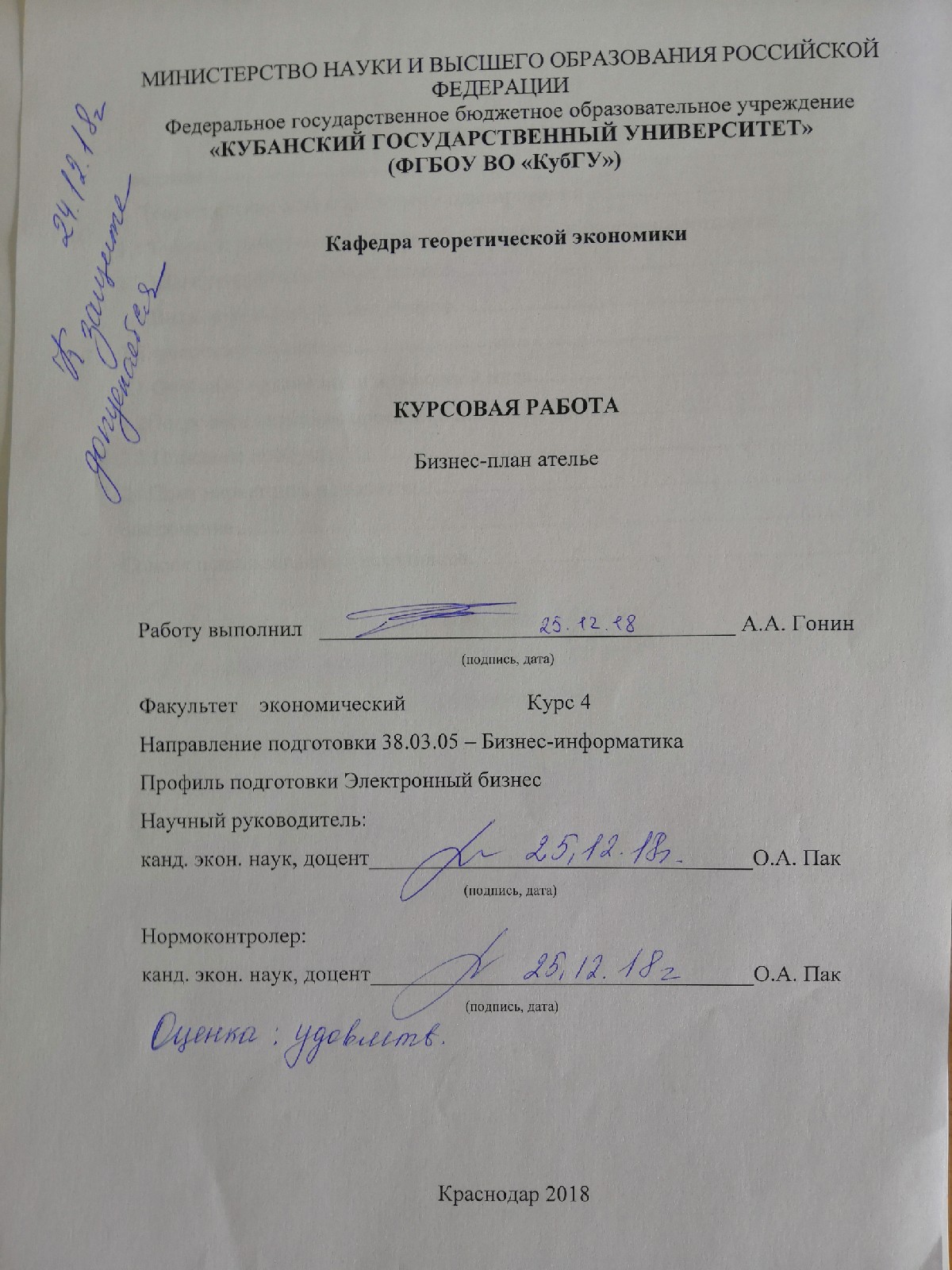 ВведениеПлан и рынок (обращение товарной массы) являются взаимодополняющими, а не взаимоисключающими компонентами экономического механизма; следовательно, они объединены в общую систему производства и потребления продукта. Разрушение одного из компонентов этой системы приводит к разрушению всей системы. На сегодняшний день бизнес-планирование стало международно-признанной бизнес-методологией, которая стала своего рода культурным мостом в цивилизованном бизнесе и деловом сотрудничестве между странами и континентами.Основной целью, которую преследует компания, является достижение максимальной прибыли при минимальных затратах. План компании помогает решить эту проблему, определяя наиболее выгодные источники финансирования и рациональные направления расходования средств, обеспечивая устойчивое положение предприятия на рынке. Наконец, в постоянно меняющемся деловом мире для бизнеса открываются новые возможности. Все это ставит перед общественным производством ряд серьезных задач, одна из которых-насыщение рынка высококачественной продукцией широкого ассортимента. Высокие требования к качеству и ассортименту продукции обуславливают необходимость поиска новых форм и методов управления производством и сбытом, соответствующих современному уровню социально-экономического развития страны.Актуальность проблемы объясняется тем, что в настоящее время отличительной чертой предпринимательства в России является постепенный, но уверенный переход от нецивилизованных форм бизнеса (высокие ставки реинвестирования, задержки платежей, правовое непослушание и т. д.) к современным международным формам с использованием методов и средств бизнес-планирования. Рыночная экономика Российской Федерации набирает силу. Особенностью формирования цивилизованных рыночных отношений в нашей стране является усиление влияния таких факторов, как жесткая конкуренция, технологические изменения, компьютеризация обработки информации, непрерывные нововведения в законодательстве, изменяющиеся процентные ставки и курсы валют на фоне продолжающейся инфляции, высокой степенью нестабильности.Цели и задачи работы: Цель данной курсовой работы является изучение бизнес - плана производства, его структуры, этапов и проблем, связанных с разработкой бизнес – плана.Для выполнения цели данной курсовой работы необходимо решение следующих задач:теоретическое описание планирования, принципов и методов планирования, видов плановых документов;раскрытие особенностей бизнес-плана как планового документа, описание методики разработки бизнес-плана.1 Теоретические аспекты бизнес - планирования 1.1 Бизнес планирование: сущность принципы и основные методикиОдин из деятелей современного менеджмента А. Файоль отмечал: «Управлять – это предвидеть», а «предвидеть – это уже почти действовать».Планирование – это не только способность предусмотреть все необходимые действия, и предвидеть любые неожиданности в виде рисков, которые могут возникнуть по ходу дела, но и умение с ними справляться. Фирма не может полностью устранить риск в своей деятельности, но должна быть способна управлять им.Планирование является первым и наиболее значимым этапом процесса управления. На основе системы планов, созданных компанией, в будущем осуществляются запланированные мероприятия, кадровое стимулирование, мониторинг деятельности компании и их оценка с точки зрения плановых показателей.Планированию присущ ряд принципов. Основные из них – непрерывность и точность. Принципы непрерывности и гибкости планирования находят отражение в осуществлении процесса планирования.Смысл непрерывности планирования заключается в том, что:процесс планирования на предприятиях должен осуществляться постоянно; разработанные планы должны непрерывно приходить на смену друг другу по мере их выполнения; к планам необходимы систематические корректировки или перепланирование показателей.Неопределенность внешней среды и наличие непредвиденных изменений обусловливают необходимость постоянной корректировки ожиданий компании относительно внешних условий и соответствующей корректировки и уточнения планов.Вменяются не только фактические предпосылки плана, но и восприятие фирмой своих внутренних ценностей и возможностей. Непрерывный процесс планирования позволяет обеспечивать постоянную вовлеченность работников компании в плановую деятельность со всеми вытекающими из этого положительными последствиями.Понятие гибкости планирования означает способность планирования менять свою ориентацию в связи с возникновением непредвиденных обстоятельств.Чтобы реализовать принцип гибкости, планы должны разрабатываться таким образом, чтобы их можно было изменять, связывая их с изменяющимися внутренними и внешними условиями. Поэтому планы обычно включают резервы, иначе известные как премии за безопасность или финансовые подушки (амортизаторы).Стратегическое долгосрочное планирование ограничивается определением основных целей компании и наиболее общих направлений ее деятельности, поскольку объем достоверной информации о будущем очень мал, а диапазон и скорость изменения экономической ситуации составляет постоянно увеличивается. В планах, рассчитанных на короткие периоды времени и для отдельных подразделений организации, конкретность и детализация должны стать обязательными.Основные принципы внутрифирменного планирования.1.Необходимость - обязательное применение планов в любой сфере деятельности является рациональным поведением людей. Прежде чем действовать, каждый должен знать, что хочет и может.2. Непрерывность - процесс планирования на предприятии должен осуществляться постоянно путем:а) последовательной разработки новых планов по окончании действия планов предыдущих периодов;б) скользящего планирования - по истечении части планового периода составляется обновленный план, в котором увеличивается горизонт планирования, а на оставшийся период план может уточняться в связи с появлением непредусмотренных ранее изменений внешней среды или внутренних возможностей и ориентации фирмы.3. Эластичность и гибкость - приспособление первоначальных планов к изменяющимся условиям.4. Точность и детализация - любой план должен быть составлен с достаточно высокой степенью точности для достижения поставленной цели. По мере перехода от оперативных краткосрочных к средне- и долгосрочным стратегическим планам точность и детализация планирования соответственно может уменьшаться вплоть до определения только основных целей и общих направлений развития фирмы.5. Экономичность - расходы на планирование должны соизмеряться с получаемыми от него выгодами. Вклад планирования в эффективность определяется улучшением качества принимаемых решений.6. Оптимальность - на всех этапах планирования должен обеспечиваться выбор наиболее эффективных вариантов решений. Выражается в максимизации прибыли и других результативных показателей фирмы и минимизации затратных, при прогнозируемых ограничениях.7. Ранжирование объектов планирования - инвестирование в наиболее доходные товары (отрасли). При одинаковой конкурентоспособности товаров - в первую очередь развитие производства товаров с наибольшим объемом продаж.8. Стабильность - неизменность планов капитальных вложений, иначе возможны большие потери ресурсов и дополнительные затраты.Принцип точности. Планы должны быть конкретизированы и детализированы в той степени, в какой позволяют внешние и внутренние условия деятельности фирмы.1.2Шаги разработки бизнес плановПроцесс разработки бизнес-плана включает три интегрированных этапа. На первом этапе решаются экономические задачи анализа и оценки уровня производственной активности предприятия, характеристики производственного потенциала и сферы бизнеса. Второй этап - это решение проблем изучения рынка, разработка прогноза производства и формирование эффективной системы управления. На третьем этапе разрабатывается стратегия финансирования мероприятий по развитию производства и реализации конкурентоспособной продукции и повышению эффективности производства.Разработка бизнес-плана включает закономерные между собой этапы, выстроенные в определенной логической последовательности.На первом этапе разработки бизнес-плана цели его подготовки определяются на основе перечня задач, для решения которых предназначен бизнес-план конкретного предприятия. В настоящее время такими целями могут быть: достижение безубыточности своей деятельности; ввод в эксплуатацию нового магазина, цеха; выпуск новой продукции; реализация мероприятий по совершенствованию маркетинга и менеджмента и др.Второй этап развития бизнес-план включает анализ, оценку и прогнозирование собственных возможностей предприятия, т. е. анализ текущих и прогнозных результатов деятельности предприятия; анализ и прогнозирование обеспеченности его деятельности материальными, трудовыми и финансовыми ресурсами; анализ и прогнозирование текущих результатов деятельности основных конкурентов; анализ и прогнозирования рынка; анализ и прогноз возможных рисков.Таким образом, первый и второй этапы определяют содержание подготовительной экономической работы по составлению бизнес-плана.Следующие этапы разработки бизнес-плана деятельности предприятия представляют собой непосредственное его составление (формирование).Третий этап включает в себя характеристику планируемой предприятием продукции, выполняемых им работ и услуг. Целью данного этапа является оценка сильных и слабых сторон деятельности в сферах управления, производства, маркетинга, финансов, кадровой политики предприятия и его основных конкурентов.Четвертый этап: изучение рынков сбыта. Целью данного этапа является оценка рынков сбыта, уровня конкуренции, конкурентоспособности товаров, работ и услуг. В результате исследования, проведенного на данном этапе, должно быть сформулировано обобщенное понимание рынков и конкурентов.Пятый этап предполагает разработку производственного плана, который включает в себя прогноз производства (реализации) продукции (товаров), работ, услуг с учетом задач программы социально-экономического развития предприятия и результатов анализа и прогнозирования собственных возможностей, определение потребности в основных средствах, сырье, оборудовании, персонале по категориям работников, трудозатрат, определение общей себестоимости продукции.Шестой этап включает разработку ценовой политики предприятия, а также системы формирования спроса и стимулирования сбыта. Целью данного этапа является разработка маркетинговой стратегии предприятия.Седьмой этап предполагает выбор типа организационной структуры и оценку ее эффективности.Восьмой этап предусматривает описание возможных типов рисков, расчет уровней рисков и разработку мероприятий по их снижению и предупреждению.Девятый этап состоит в разработке финансового плана предприятия, целью которого является оценка эффективности планируемой деятельности предприятия. Данный этап включает: прогноз доходов и расходов; сметы фондов; прогнозный баланс денежных средств; прогнозный баланс активов и пассивов; прогноз ключевых финансовых показателей.Десятым, завершающим этапом разработки бизнес-плана, является составление резюме, которое представляет собой, по сути, краткое изложение бизнес-плана деятельности предприятия.Отличительная особенность бизнес-плана предприятия состоит в том, что он разрабатывается исходя из законов рынка, отсюда предприятие самостоятельно ищет рынки сбыта, формирует производственную программу и цены на продукцию; осуществляет планирование маркетинга; признает альтернативы и риски, с которыми непосредственно связано мышление работников предприятия об издержках, доходах, прибылях, стоимости предприятия; использует рентабельность собственного капитала в качестве критерия оценки экономической эффективности бизнес-плана предприятия.Бизнес-план компании разрабатывается в течение финансового года. Он отражает затраты и результаты всех видов деятельности, включая инновационные и инвестиционные проекты. Содержание бизнес-плана предприятия представляет интерес для собственников (так как в нем оценивается рентабельность капитала), администрации (оценка ее профессиональной деятельности и эффективности), персонала (сохранение рабочих мест и определение заработной платы), поставщиков (оценка платежеспособности), для органов государственной власти и местного самоуправления (стабильность трудовых ресурсов и налоговые платежи).1.3 Виды и функции бизнес-плановТеоретические аспекты определяют единство структуры бизнес-плана, но содержание разделов бизнес-плана может варьироваться в зависимости от типа бизнеса. Например, при составлении плана получения инвестиционных ресурсов необходимо обратить внимание на те аспекты, которые могут оказать более благоприятное впечатление на потенциальных инвесторов и вызвать их интерес (например, сосредоточиться на прибыльности и точности представленных финансовых расчетов.).Следует иметь в виду, что работать с частными инвесторами гораздо сложнее, чем с банковскими учреждениями, предоставляющими кредитные ресурсы. Предприниматели осознают все возможные трудности при реализации проекта и риск потерять вложенные средства. Банковские организации уделяют больше внимания чисто формальной стороне (например, четкое описание основных бизнес-процессов).В некоторых случаях, если предметом бизнес-плана является открытие мини-кафе или прачечной на дому, она требует менее тщательного изучения. Более того, некоторые разделы могут вообще отсутствовать.В зависимости от специфики отрасли, размера предприятия, объемов предлагаемых товаров и их ассортимента общий объем (количество страниц) бизнес-плана и содержание его отдельных разделов могут быть очень разными.В других – если речь идет о финансовом оздоровлении крупного промышленного предприятия или выпуске инновационной продукции в приоритетной области, требующих значительных объемов финансовых инвестиций, необходимо проводить глубокие рыночные исследования, проводить комплексный финансовый анализ.Существует несколько целей составления бизнес – плана. В соответствии с этими целями принято выделять следующие типы бизнес – планов:Полный бизнес – план коммерческой идеи или инвестиционного проекта – изложение для потенциального партнера или инвестора результатов маркетингового исследования, обоснование стратегии освоения рынка, предполагаемых финансовых результатов.Концепт бизнес – плана коммерческой идеи или инвестиционного проекта – основа для переговоров с потенциальным инвестором или партнером для выяснения степени его заинтересованности или возможной вовлеченности в проект.Бизнес – план компании (группы) – изложение перспектив развития компании на предстоящей плановый период перед советом директоров или собранием акционеров с указанием основных бюджетных наметок и хозяйственных показателей для обоснования объемов инвестиций или других ресурсов.Бизнес – план структурно подразделения – изложение перед высшим руководством корпорации плана развития хозяйственной (операционной) деятельности подразделения для обоснования объемов и степени приоритетности централизованно выделяемых ресурсов или величины прироста оставляемой в распоряжении подразделения прибыли.Бизнес – план (заявка на кредит) для получения на коммерческой основе заемных средств от организации – кредитора.Бизнес – план (заявка на грант) для получения средств из государственного бюджета или благотворительных фондов для решения острых социально – политических проблем с обоснованием прямых и косвенных выгод для региона или общества в целом от выделения средств или ресурсов под данный проект.Бизнес – план развития региона – обоснование перспектив социально – экономического развития региона и объемов финансирования соответствующих программ для органов с бюджетными полномочиями.При составлении бизнес-планов каждого вида, следует уделять намного больше внимания определенным вопросам, связанным с целью его составления. Бизнес-план должен быть достаточно подробным, чтобы потенциальные инвесторы и кредиторы могли получить полное представление о предлагаемом проекте и его целях. Состав бизнес-плана и степень их детализации зависят от размеров будущего проекта и сферы, к которой он принадлежит.2 Бизнес-план компании2.1Описание организации и основной идеиНазвание бизнес-идеиИсточник зарождения идеи и оценкаСуть идеи и описание ситуацииСрокиНачало выпуска продукции (услуг) менее 1 месяцаПродолжительность реализации бизнес-идеи 1 годПродукт (услуга) для реализации на рынкеРынок сбытаКонкуренты на рынкеИмеющиеся ресурсы у предпринимателяЗатраты на весь период реализации бизнес-идеиДоходы за весь период реализацииЭффект от реализации бизнес-идеи для себяПривлекательность (эффект) для партнеров и инвесторовГрафик реализации бизнес-идеиРиски и гарантииВозможные перспективыСамоанализ бизнес-идеиОбщая информация:Сведения об образовании:Опыт работы:Компетенции по выбранному виду деятельности:2.2	Подробное описание проектаПолное наименование проекта:Ателье «Гонини»Суть проекта:Работа в B2C сегментерынкаЦели и задачи проекта:К февралю 2020 года занять 56% рынка оказания услуг ателье в районе улиц Российская/1 мая/ 40 лет победы.2.3	Описание продукции (услуги)Наименование продукции (услуги):Пошив одежды на заказРемонт\реставрация одеждыПодгонка одежды под клиентаОбщая характеристика товара (услуги):название, торговая маркаателье «Гонини»упаковка - отсутствуетописание (патенты, авторское свидетельства) не требуетсяудовлетворение потребностей потребителя – удовлетворяются функциональные потребности человека.Особенности продукции(патентоспособность, лицензирование, сертификация, безопасность, экологичность, гарантии, сервис, условия поставки, эксплуатация, утилизация, готовность продукции)Безопасная, гарантийная, сервисная.______________________________________________________________________Конкурентоспособность продукции (услуги)Возможности повышения конкурентоспособности:Расширение спектра услуг, сокращение сроков выполнения, снижение цен на услуги. Регулярность продаж товаров (услуг):тип продажи – B2Cспособ продажи – прямой (оказание услуг)Стоимость товаров (услуг):Пошив одежды на заказцена (прибыль от 1 единицы) 800 рублей за 1 кв. метрстепень разработкиособенности технологии и затраты на производство – 200-300 рублей затраты на ткань и комплектующиепослепродажное обслуживание - гарантиятребования сертификации – не требуетсяРеставрация\ремонт одеждыцена (прибыль от 1 единицы) 250 рублей степень разработкиособенности технологии и затраты на производство – 50-70 рублей затраты на комплектующие для ремонтапослепродажное обслуживание - гарантиятребования сертификации – не требуетсяПодгонка под клиентацена (прибыль от 1 единицы) 500 рублейстепень разработкиособенности технологии и затраты на производство – 100-250р на замеры и комплектующие для исполненияпослепродажное обслуживание - гарантиятребования сертификации – не требуетсяПреимущества продукции (услуг) в сравнении с лучшими отечественными и зарубежными аналогами:Качество, сроки выполнения, цена, работа с клиентами (для этого отдельно нанят администратор).2.4 План маркетинга и развитияТребования к потребительским свойствамКонкуренцияЦенообразование:Каналы сбытаПлан рекламных мероприятий:Производственные площади и помещения:Статьи капитальных вложений в проект:План производства:Затраты предприятияПрямые затраты - сырье и материалы:Организационный планЗатраты на оплату труда:ИнфляцияФинансовый планКэш-флоуЗаключениеОгромное количество форм и видов ведения бизнеса создают базы, которые являются обязательными практически для всех областей коммерческой деятельности, для различных предприятий и организаций, полагаясь на которые необходимо для своевременной подготовки к возможным неожиданностям и устранения потенциальных трудностей, опасностей и, тем самым, уменьшения риск в достижении целей. , Систематическая разработка стратегии и тактики производственно-хозяйственной деятельности предприятия является важнейшей задачей для любого бизнеса.В рыночной экономике бизнес-план является важным, эффективным, рабочим инструментом как для вновь созданных, так и для действующих компаний во всех сферах бизнеса. Бизнес-план призывает менеджера тщательно изучить каждый элемент предлагаемого события рыночного риска. Почти всегда в этом процессе будет много слабых мест и пробелов, устранением которых нельзя пренебрегать.Бизнес-план включает в себя анализ возможностей в конкретной ситуации и четкое представление о том, как руководство хочет и может использовать этот потенциал. План оценивает перспективную ситуацию как внутри организации, так и за ее пределами. Руководству организации объективно необходимо сориентироваться в условиях владения акциями, поскольку именно через бизнес-план менеджеры принимают решение о выпуске акций и использовании эмиссионного дохода. Бизнес-план также используется при обосновании мер по совершенствованию и развитию организационной структуры компании, в частности, по обоснованию уровня централизации управления и ответственности сотрудников. Этот план также помогает координировать деятельность партнеров, участвующих в сотрудничестве и производстве идентичных и взаимодополняющих продуктов.Список использованных источников1.Горемыкин В. А. Бизнес – план: Методика разработки. 45 реальных образцов бизнес – планов. – 4 – е изд. доп. и перераб. – М.: «Ось – 89», 2006. – 864 с.2.Горфинкель В. Я. Экономика предприятия: Учебник для вузов/под ред. проф. В.Я. Горфинкеля и проф. В.А. Швандара. – 4 –е изд., перераб. и доп. – М.: Юпити – Дана, 2006. – 670 с.3.Попов В. М., Ляпунов С. И., Касаткин А. А. Бизнес – планирование: анализ ошибок, рисков и конфликтов. – М.: КноРус, 2003. – 448с.4.Попов В. М., Ляпунов С. И. Бизнес – планирование: Учебник. – М.: Финансы и статистика, 2001. – 672 с.5.Попов В.М. Сборник бизнес – планов: с рекомендациями и комментариями:учебно – методическое пособие. – М.: КНОРУС, 2005.6.Сергеев И. В. Экономика предприятия: Учеб. пособие. – М.: Финансы и статистика, 1997. – 304 с.7.Скляренко В.К., Прудников В.М. Экономика предприятия: Учебник. – М.: ИНФРА – М., 2007. – 528 с.8.Черняк В. З. Бизнес – планирование: Учебник. – М.:КНОРУС, 2005. – 536 с.9.Чуев И. Н., Чуева Л. Н. Экономика предприятия: Учебник. – 5 – е изд., перераб. и доп. – М.: Издательско – торговая корпорация «Дашков и Ко», 2008. – 416 с.10.Чуева Л. Н. Экономика фирмы: Учебник для студентов вузов. – М.: Издательско – торговая корпорация «Дашков и Ко», 2007. – 416 с.11.Уткин Э. А., Котляр Б. А., Рапопорт Б. М. Бизнес – планирование. – М.: Ассоциация авторов и издалелей «Тандем». Издательство «ЭКОМОС», 2001. – 320 с.12. Бизнес-планирование. 4-е изд., перераб. и доп. Учебное пособие. Гриф МО РФ. Гриф УМЦ «Профессиональный учебник». / Под ред. В.З. Черняка, Г.Г. Чараева. — М.: ЮНИТИ, 2012. — 591 c.13.  Сатаев, А.М. Азбука бизнес-планирования. Учебное пособие / А.М. Сатаев. — М.: Юриспруденция, 2013. — 128 c.14. Орлова, П.И. Бизнес-планирование: Учебник для бакалавров, 2-е изд., перераб. и доп.(изд:2) / П.И. Орлова. — М.: ИТК Дашков и К, 2016. — 288 c.15. Любанова, Т.П. Сборник бизнес-планов. Методика и примеры: предпринимательская деятельность, экономическое обоснование инженерных решений в курсовом, дипломном проектировании, диссертационных работах: Учебное и научно-практическое пособие / Т.П. Любанова. — М.: ИКЦ МарТ, МарТ, 2008. — 408 c.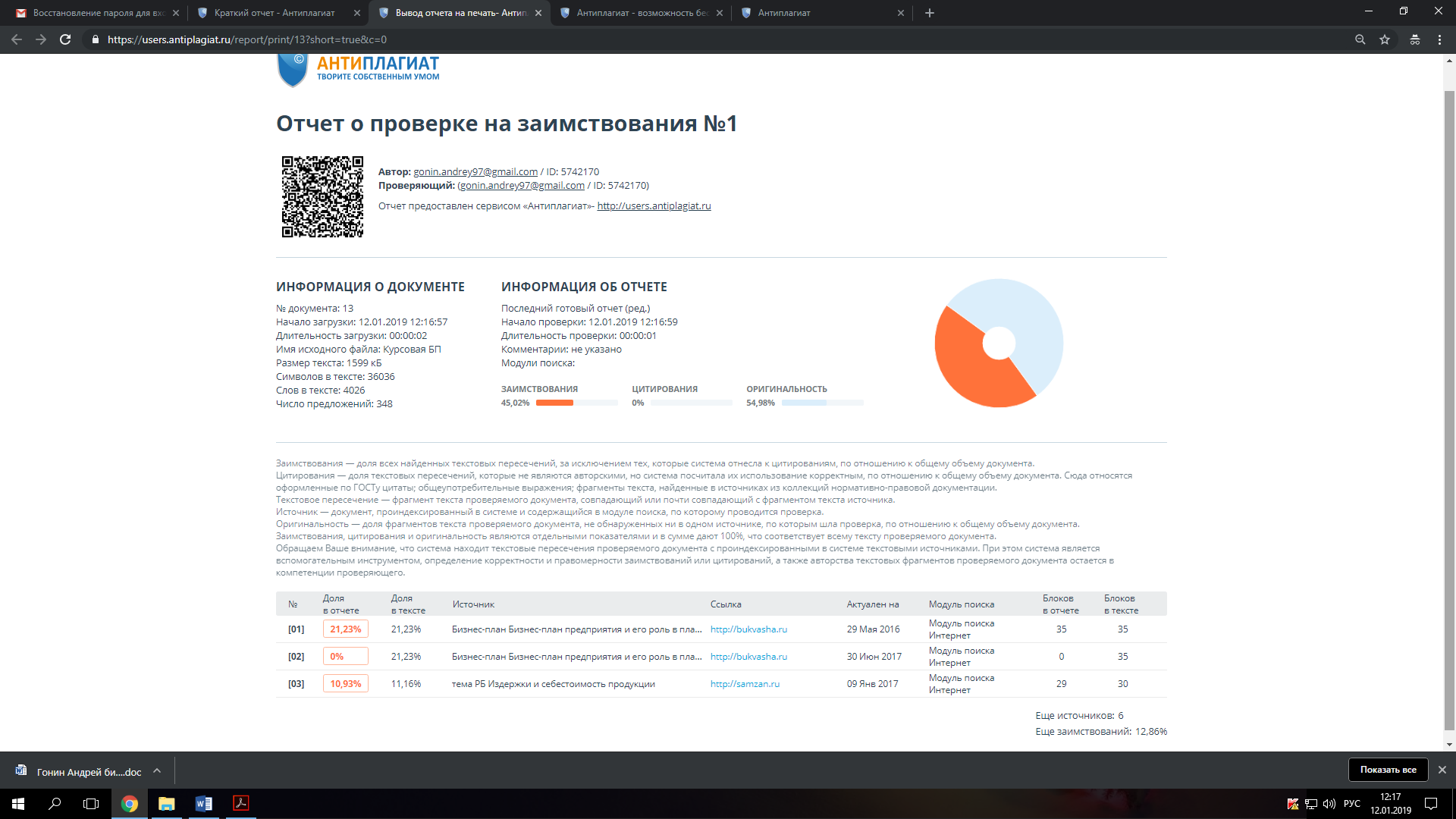 Ателье «Гонини»Обратившись в ателье около дома, обнаружил очень низкий спектр услуг, обратно противоположный количеству людей, стоящих в очереди в ателье. Было принято решение войти на этот рынок услуг. Был проведен первичный анализ области и выявлены факторы, дающие информацию о хорошей перспективности и прибыльности ателье, с расширенным спектром услуг в данном районе.Идея состоит в открытии ателье, в районе улицы Российской, которое будет больше удовлетворять потребности людей , чем имеющиеся компании, которые имеют достаточно большой поток клиентов, но не обладают должным уровнем и спектром оказания услугПошив одежды на заказПодгонка одежды под клиента (укорачивание, ушивание, подшивка)Реставрация/ремонт одеждыМужчины и женщины от 18 до 70 лет, с низким-средним достатком, проживающие в районе улицы РоссийскаяКонкуренты (кто)Их предложенияВаши предложенияОльгида-модаСкорость выполнения услуг- 2-7 днейОказываемые услуги- Ремонт, подшивКачество услуг- среднее\ниже среднего (право судить дают отзывы в открытых источниках)Стоимость- от 500рСкорость выполнения услуг- 1-3 днейОказываемые услуги- Ремонт, подшив, пошив на заказ, подгонка одеждыКачество услуг- хорошее\отличноеСтоимость- от 250рБраво-ательеСкорость выполнения услуг- 2-5 днейОказываемые услуги- Пошив одежды на заказ, ремонтКачество услуг- ниже среднего (право судить дают отзывы в открытых источниках)Стоимость- от 700рСкорость выполнения услуг- 1-3 днейОказываемые услуги- Ремонт, подшив, пошив на заказ, подгонка одеждыКачество услуг- хорошее\отличноеСтоимость- от 250р№Их предложенияКол-во1Денежные средства от отца, на открытие собственного бизнеса3 миллиона рублей№Наименование и ед. измеренияКол-воЦена Сумма1)Косметический ремонт в помещении11000002)Закупка оборудования, комплектующих и расходных материалов (станки, швейные машинки, всевозможные инструменты начиная иголками, заканчивая профессиональными ножницами)5000003) Заработная плата персоналу (ФОТ) (2 швеи и администратор)1230000*2+40000= 100000(включены налоговые отчисления)12000004)Аренда помещения (60 кв. метров) + комм. услуги12600007200005)Рекламные расходы (реклама на транспорте, который ходит в районе ателье, раздача флаеров, интернет реклама)60000+20000+40000120000ВСЕГО:2.7 миллиона№Наименование и ед. измеренияКол-воЦена Сумма1)Пошив одежды на заказ3000 кв. метровЗа 1 м^2=800р2.4 миллиона рублей2) Ремонт\реставрация4000500р2 миллиона рублей3)Подгонка одежды (ушив\подшив и т.д.)5000250р1.25 миллиона рублейВсего:5.65 миллиона рублейВсего:5.65 миллиона рублейВсего:5.65 миллиона рублейВсего:5.65 миллиона рублейВсего:5.65 миллиона рублейЗа весь период реализации (1 год) было получено в виде чистой прибыли 2.9 миллиона рублей, сроки окупаемости 5-7 месяцев.КомуЧтоОтецЖелание помочь сыну в открытии своего бизнеса№Наименование Исполнитель Срок 1Подбор помещения Гонин А.2 дня2Ремонт в помещениеНаемные работники7 дней3Набор персоналаГонин А.7 дней4Закупка оборудования и комплектующих\расходниковГонин А.2 дня5Старт рекламной кампанииАдминистратор1 день6Запуск\открытие ательеГонин А.3 дняОтсутствие потока клиентовСтихийные бедствияУхудшение материального положения населенияРасширение оказываемых услугРасширение штата работниковОткрытие новых ательеСильные стороныСлабые стороныВысокое качество оказания услугКороткие сроки исполненияСоставление серьезной конкуренции на локальном рынкеВозможностиУгрозыРасширение ательеДавление со стороны клиентовОткрытие новых ательеСнижение материального положения клиентурыВыход на другие локальные рынки городаДавление со стороны государства в виде повышения налогообложения Ф.И.О.:   Гонин Андрей Дата рождения:13.12.1997Контактный телефон:89892343316Адрес:Г. Краснодар, улица 1 мая 186Е-mail:gonin.andrey97@gmail.comНаименование учебного заведенияГод окончанияСпециальность по образованиюКубГУ2019Бизнес-информатикаПериодНаименованиеорганизацииЗанимаемаядолжность03.09.2018ООО «ЛК Пруссия»Специалист по лизингуНаименование компетенцииНаличие навыков управленияНавыки в сфере налаживания контактов с поставщиками, людьмиСравниваемые показателиСравнительная оценка с конкурентами (моя продукция: «+» - лучше, «0» - равно, «-» - хуже)Сравнительная оценка с конкурентами (моя продукция: «+» - лучше, «0» - равно, «-» - хуже)Сравниваемые показателиУслуги компании «Ольгида-мода»Услуги компании «Браво-ателье»Сроки выполнения++Качество++Цена++Продукт (услуга)Потребители и их характеристикаТребования потребителей к продуктуМои возможности обеспеченияПошив одежды на заказЖенщины и мужчины от 18 до 70 лет, с невысоким/средним достатком, желающие удовлетворить свои базисные потребности  Качество выполнения работы, небольшие сроки, сервисная гарантия.Могу обеспечит качественное выполнение работ, короткие сроки и гарантиюРеставрация одеждыЖенщины и мужчины от 18 до 70 лет, с невысоким/средним достатком, желающие удовлетворить свои базисные потребности  Качество выполнения работы, небольшие сроки, сервисная гарантия.Могу обеспечит качественное выполнение работ, короткие сроки и гарантиюПодгонка под клиентаЖенщины и мужчины от 18 до 70 лет, с невысоким/средним достатком, желающие удовлетворить свои базисные потребности  Качество выполнения работы, небольшие сроки, сервисная гарантия.Могу обеспечит качественное выполнение работ, короткие сроки и гарантиюКонкурентыОбъем производстваСлабые и сильные стороны конкурентовМои сильные и слабые стороныОльгида-модасредниеНедостаточный спектр услуг и их невысокое качество, большие сроки исполнения работы.Налаженный поток клиентов, постоянная загруженностьШирокий спектр качественных услуг, выполнение работы в короткие сроки, гарантирование качества.Первоначальное отсутствие клиентской базы.Браво-ательевысокиеНедостаточный спектр услуг и их среднее качество, большие сроки исполнения работы.Наличие потока клиентов, выгодное расположение.Широкий спектр качественных услуг, выполнение работы в короткие сроки, гарантирование качества.Первоначальное отсутствие клиентской базы.№п/пПродукт (услуга)Планируемая цена Планируемая цена Средняя цена(руб.)№п/пПродукт (услуга)Диапазон ценДиапазон ценСредняя цена(руб.)№п/пПродукт (услуга)Мин.Макс.Средняя цена(руб.)1.Пошив одежды на заказ500 2000 13002.Реставрация одежды20010006003.Подгонка, подшив одежды30012007504.5.Наименование каналаХарактеристикаСтепень готовностиУсловияАтелье «Гонини»Ателье, в районе улицы Российская, с широким спектром услуг, в высоким уровнем качества их выполнения в короткие сроки.Работает№п/пНаименованиеПервый год (по кварталам), руб.Первый год (по кварталам), руб.Первый год (по кварталам), руб.Первый год (по кварталам), руб.Первый год (по кварталам), руб.Итого, руб.:№п/пНаименование1 период2 период3 период4 период4 периодИтого, руб.:Всего:1.Флаеры 50005000  5000 500020000200002.Интернет реклама 1000010000  10000 1000040000400003.Реклама на транспорте30000 30000 60000600004.120000120000№ п/пНаименованиеПервый год (по кварталам) руб.Первый год (по кварталам) руб.Первый год (по кварталам) руб.Первый год (по кварталам) руб.Итого,  руб.№ п/пНаименование1 период2 период3 период4 периодИтого,  руб.Всего:Производственные (в т.ч. торговые) помещенияПроизводственные (в т.ч. торговые) помещенияПроизводственные (в т.ч. торговые) помещенияПроизводственные (в т.ч. торговые) помещенияПроизводственные (в т.ч. торговые) помещенияПроизводственные (в т.ч. торговые) помещения1.Арендная плата400004000040000400001600002.Ремонтные работы1000000001000003.Коммунальные платежи1000010000100001000040000Всего: 300000№ п/пНаименование«0»периодПервый год (по кварталам) руб.Первый год (по кварталам) руб.Первый год (по кварталам) руб.Первый год (по кварталам) руб.Итого, руб.№ п/пНаименование«0»период1 период2 период3 период4 периодИтого, руб.Всего:Всего:1.Приобретение оборудования500000 0 0 0 0 500000№п/пНаименованиеЕд. изм.Первый год (по кварталам) руб.Первый год (по кварталам) руб.Первый год (по кварталам) руб.Первый год (по кварталам) руб.Итого№п/пНаименованиеЕд. изм.1 период2 период3 период4 периодИтогоВсего:1.Пошив одежды на заказКол-во650 кв.м.700 кв.м.750 кв.м900 кв.м3000 кв.м1.Пошив одежды на заказЦена, руб.800 р800 р800 р800 р800 р1.Пошив одежды на заказСумма, руб.52000056000060000072000024000002.Ремонт\реставрацияКол-во800900110012004000 шт2.Ремонт\реставрацияЦена, руб.500 р500 р500 р500 р500 р2.Ремонт\реставрацияСумма, руб.4000004500005500006000002000000Подгонка одеждыКол-во10001200130015005000 штПодгонка одеждыЦена, руб.250 р250 р250 р250 р250 рПодгонка одеждыСумма, руб.2500003000003250003750001250000№ п/пНаименованиеЕдин. изм.Первый год (по кварталам) руб.Первый год (по кварталам) руб.Первый год (по кварталам) руб.Первый год (по кварталам) руб.Итого, руб.№ п/пНаименованиеЕдин. изм.1 период2 период3 период4 периодИтого, руб.Всего:Всего:1.Пошив одежды на заказКол-во650 кв.м.700 кв.м.750 кв.м900кв.м3000 кв.м.1.Пошив одежды на заказЦена, руб.2502502502501.Пошив одежды на заказСумма, руб.1625001750001875002000007250002.Ремонт\реставрацияКол-во800900110012002.Ремонт\реставрацияЦена, руб.606060602.Ремонт\реставрацияСумма, руб.480005400066000720002400003.Подгонка одеждыКол-во10001200130015003.Подгонка одеждыЦена, руб.1501501501503.Подгонка одеждыСумма, руб.150000180000195000225000750000ВСЕГО:1715000№ п/пНаименование должностиПоказателиПервый год (по кварталам), руб.Первый год (по кварталам), руб.Первый год (по кварталам), руб.Первый год (по кварталам), руб.Итого, руб.№ п/пНаименование должностиПоказатели1 период2 период3 период4 периодИтого, руб.Всего по персоналу (п. 1 + п.2):Всего по персоналу (п. 1 + п.2):Всего по персоналу (п. 1 + п.2):1.Административный персоналАдминистративный персонал1.1.АдминистраторКол-во11114800001.1.АдминистраторРазмер з/п1200001200001200001200004800002.Производственный (в т.ч. торговый) персоналПроизводственный (в т.ч. торговый) персонал2.1.ШвеяКол-во22227200002.1.ШвеяРазмер з/п180000180000180000180000720000Страховые взносы (п. 3. * 34,2%)Страховые взносы (п. 3. * 34,2%)Страховые взносы (п. 3. * 34,2%)90000900009000090000Итого фонд оплаты труда (п.3 + п.4.)Итого фонд оплаты труда (п.3 + п.4.)Итого фонд оплаты труда (п.3 + п.4.)3900003900003900003900001560000Объект инфляцииИнфляция по годамИнфляция по годамИнфляция по годамИнфляция по годамОбъект инфляции1-й2-й3-й4-йСбытПоказатели1 год1 год1 год1 год1 годПоказателиВсегопо кварталампо кварталампо кварталампо кварталамПоказателиВсегоIIIIIIIV1. Выручка от реализации565000011700001310000147500016950002. НДС, акцизы от реализации продукции11300002340002620002950003390003 Выручка от реализации продукции за минусом НДС45200009360001048000118000013560004 Общие затраты на производство и сбыт продукции17150003605004090004485004970005. Прибыль28050005755006390007315008590006. Налог на прибыль 170000345003900043500520007. Чистая прибыль 2635000541000600000688000807000Наименования позиций     ПЕРВЫЙ ГОД ПЕРВЫЙ ГОД ПЕРВЫЙ ГОД ПЕРВЫЙ ГОД ПЕРВЫЙ ГОДНаименования позиций    1 кв.2 кв.3 кв.4 кв.За годНаименования позиций     руб. руб. руб.. руб. руб.1.Деятельность по производству и сбыту продукцииа) поступления от реализации продукции117000013100001475000169500056500001.2. Денежные выплаты, всего:  б) общепроизводственные расходы3605004090004485004970001715000д) затраты на оплату труда и отчисления на социальные нужды3900003900003900003900001560000е) платежи в бюджет26850030100033850039100012990002. Выплата средств, всего10190001100000117700012780004574000Сальдо потока по финансовой деятельности 1510002100002980004170001076000Наименование показателей ПЕРВЫЙ ГОД ПЕРВЫЙ ГОД ПЕРВЫЙ ГОД ПЕРВЫЙ ГОД ПЕРВЫЙ ГОДНаименование показателей1 кв.2 кв.3 кв.4 кв.За годНаименование показателей руб.руб.руб.руб.руб.1. Инвестиционные затраты, подлежащие окупаемости, всего:1.1. Первоначальные затраты на приобретение основных фондов5000000005000002. Поступление средств от производственной деятельности, всего:2.1 Поступления от реализации продукции117000013100001475000169500056500002.2. Чистая прибыль15100021000029800041700010760003. Срок окупаемости (простой) PBP, лет1 год 2 месяца1 год 2 месяца1 год 2 месяца1 год 2 месяца1 год 2 месяца4. Ставка дисконтирования4,5%4,5%4,5%4,5%4.1 Коэффициенты дисконтирования0.0450.0450.0450.0455. Чистая приведенная стоимость NPV -3490002009562728873654159022926. Индекс прибыльности PI-0,550,280,340,410.3